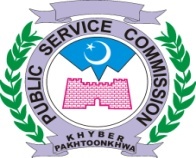 SUBJECT:  ADDENDUM IN INTERVIEW PROGRAMME FOR THE MONTH OF MAY, 2022:In continuation of interview programme for the month of May, 2022 issued vide No. PSC / DR / int /05 / MAY-2022 Dated: 05.04.2022, the Hon’ble Chairman has been pleased to schedule interviews as per programme below: PANEL PANEL – IBY ORDER OF THE CHAIRMAN PSCNo. PSC / DR / int / 04/ MAY-2022-B						                                  Dated: 21.04.2022							                              	       Copy to the:-	NOTE:	No change in this schedule will be made without approval of the Hon’ble Chairman PSC.Concerned Assistants and Superintendents will must issue interview call letters to all eligible candidates 15 days before interviews as per our Regulation No. 27(a). DIRECTOR RECRUITMENTMAY, 2022MAY, 2022MAY, 2022MAY, 2022MAY, 2022Post(s)Advt. No.CandidatesDealing SuperintendentMTWTHF1617181920(58) Tehsildars (BPS-16)/ Naib Tehsildars (BPS-17) in Revenue & Estate.01/202012 daily08 on FridayNaumana Jabeen2324252627(58) Tehsildars (BPS-16)/ Naib Tehsildars (BPS-17) in Revenue & Estate.01/202012 daily08 on FridayNaumana Jabeen3031---(58) Tehsildars (BPS-16)/ Naib Tehsildars (BPS-17) in Revenue & Estate.01/202012 daily08 on FridayNaumana JabeenMAY, 2022MAY, 2022MAY, 2022MAY, 2022MAY, 2022Post(s)Advt. No.CandidatesDealing SuperintendentMTWTHF9----(23) Head Nurses (BPS-17) in Health Department03/2018Sr. 7401 in allMr. Tanveer Musharraf9----(01)Male Lecturer Urdu (BPS-17) Minority Quota in Commerce Colleges.04/2021,Sr. 2501 in allMr. Muhammad ShoaibPS to Chairman PSCPS to Member-I, II, III, IV, V, VI, VII, VIII & IX PSCPS to Secretary PSCPS to Director ExamsPS to Sr. PsychologistPA to DD-I, II, Admn:,IT & Psychologist.A.D-I, II, III, IV, IT & (R&C)All Dealing Supdts.All Dealing AssistantsLibrarian PSCOffice Order File